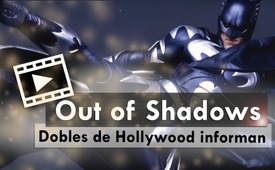 Película: Out of shadows – dobles de Hollywood informan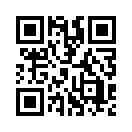 "Cuando piensas en la industria del entretenimiento, ¿qué te viene a la mente? Películas, televisión, música, ¿verdad? ¿Y si ese entretenimiento fuera más que un simple entretenimiento?" Mike Smith, un antiguo doble de Hollywood, se hizo estas preguntas después de un grave accidente y habla con un ex-espía de la CIA y otros informantes. Hablan de propaganda oculta en el cine y la televisión y de poderes ocultos con una agenda siniestra.Kla.TV emite una película conmovedora esta noche en la que las personas que acabamos de mencionar darán su opinión. Hablan de la manipulación de masas de Hollywood, de la propaganda oculta en el cine y la televisión y de los poderes ocultos con una agenda siniestra. Utilizan muchos ejemplos para mostrar cómo nos han mentido y nos han lavado sistemáticamente el cerebro durante décadas.
La película sólo trata de la punta de un iceberg oscuro. Kla.TV ya ha informado sobre este tema con más detalle en otros programas. 
Estos y otros se pueden encontrar en los créditos y las fuentes en el texto del programa.
Muchas gracias a los productores de la película y a quienes han hecho posible el doblaje en español.
Nota:
¡Algunos contenidos de la siguiente película no son adecuados para niños o las víctimas de abusos!de ts.Fuentes:Película: Out of Shadows
Original( Inglés): https://www.outofshadows.org/
Español: https://www.youtube.com/watch?v=STN2mlYbx0E

Otras emisiones acerca del tema:

Vida en el Infierno
www.youtube.com/watch?v=gt_zaRdxliU

Entrevista con Marcel Polte y Robert Stein:
Oscuro Nuevo Orden Mundial
Marcel Nolte en "Steinzeit"
www.youtube.com/watch?v=mIHz5vwbyns

Libro:
Marcel Polte: Oscuro Nuevo Orden Mundial
Parte 1: MKULTRA Control mental, violencia ritual y una agenda mundial

Ex Agente de la CIA: "Ahora es el tiempo para el valor y la verdad"( Conferencia)
www.kla.tv/11729

De la charla criminal al silencio fatal
Entrevista con Ronald Bernard (en alemán)
www.kla.tv/10574

Entrevista: Control Mental basado en el trauma
www.kla.tv/4618Esto también podría interesarle:---Kla.TV – Las otras noticias ... libre – independiente – no censurada ...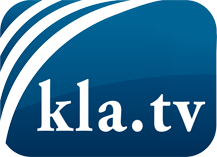 lo que los medios de comunicación no deberían omitir ...poco escuchado – del pueblo para el pueblo ...cada viernes emisiones a las 19:45 horas en www.kla.tv/es¡Vale la pena seguir adelante!Para obtener una suscripción gratuita con noticias mensuales
por correo electrónico, suscríbase a: www.kla.tv/abo-esAviso de seguridad:Lamentablemente, las voces discrepantes siguen siendo censuradas y reprimidas. Mientras no informemos según los intereses e ideologías de la prensa del sistema, debemos esperar siempre que se busquen pretextos para bloquear o perjudicar a Kla.TV.Por lo tanto, ¡conéctese hoy con independencia de Internet!
Haga clic aquí: www.kla.tv/vernetzung&lang=esLicencia:    Licencia Creative Commons con atribución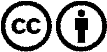 ¡Se desea la distribución y reprocesamiento con atribución! Sin embargo, el material no puede presentarse fuera de contexto.
Con las instituciones financiadas con dinero público está prohibido el uso sin consulta.Las infracciones pueden ser perseguidas.